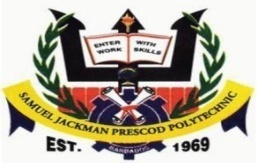 SAMUEL JACKMAN PRESCOD POLYTECHNICWildey, St. Michael, Barbados. W. I.Tel: (246) 535-2200	PBX Fax: (246) 535-2361EMPLOYER’S FEEDBACK FORMCompany Name:____________________________	Contact Name:__________________________Contact Number:____________________________	Email Address:_________________________Tel. No:	_______________________________	Date:_________________________________Name of Intern:____________________________	Program of study:_______________________Period of Internship: From__________________________	To _____________________________Number of times absent: _______________ 		Number of times late: _________________How would you rate your experience with the internship process?  (This includes liaison staff, site visits, paperwork, etc)Excellent		Very Good		 Average	          Needs ImprovementWhat worked well?__________________________________________________________________________________________________________________________________________________________________________________________________________________________________________How could we improve the process?__________________________________________________________________________________________________________________________________________________________________________________________________________________________________________Are you willing to continue participating in the internship program? Yes		No		Undecided, will make contactIs there a written document outlining work activities for interns?   Yes		NoUsing the rating scale below, rate the intern by inserting the number that best reflects your opinion of the intern’s activities.Excellent    = 5	Good	   = 3		Poor   = 1Very Good = 4	Average = 2						         Grade: _________________	Assign a grade using this grid.7. Would you hire this student if a vacancy existed?	         Yes                            No Thank you for your contribution.ACTIVITYRATING1Approach to work2Response to authority3Willingness to learn4Ability to follow instructions5Cooperation with coworkers6Relationship with clients7Willingness to assist8Willingness to volunteer9Knowledge of work assigned10Quality of work11Speed of work12Working without supervision13DeportmentTotalA = (54 - 65)B = (41 -  53)C = (28 -  40)D = (27 -  14)E = (13 - 0)